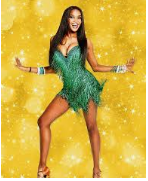 https://www.facebook.com/OtiMabuse/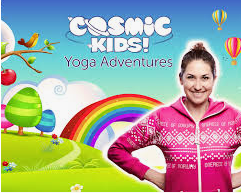 Search on YouTube and have a go at these amazing Yoga adventures!  https://www.youtube.com/user/CosmicKidsYoga